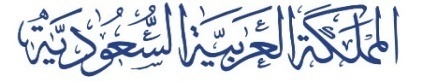 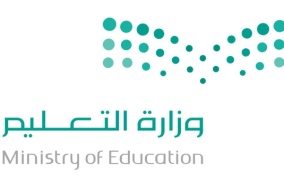 إشعار بعدم إتقان طالبة لمهارات الحد الأدنىالمكرم ولي أمر الطالبة : السلام عليكم و رحمة الله و بركاته ...... و بعد :- نفيدكم أن ابنتكم لم تتمكن من إتقان مهارات الحد الآدنى خلال الفترة (        -        )علما بأنها في حالة عدم إتقانها يتسبب ذلك في إعادتها السنة حرصكم على تحسن مستوى ابنتكم و تعاونكم معنا ينهض بالطالبة و يزرع الثقة في نفسها .نرجو منكم المساهمة معنا في الرفع من مستوى ابنتكم الدراسي و العمل على متابعتها .شاكرين لكم تعاونكم المستمر مع المدرسةمعلمة المادة : ..................المرشدة الطلابية / ........................ولي أمر الطالبة ...........................الصفأسم الطالبةالمهارات التي لم تتقنها خلال الفترة (         -        )المادة ملاحظات على الطالبة :- ملاحظات أخرى على الطالبة :- ملاحظات على الطالبة :- ملاحظات أخرى على الطالبة :- 